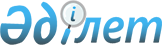 Об утверждении Положения государственного учреждения "Отдел физической культуры и спорта Жанааркинского района"
					
			Утративший силу
			
			
		
					Постановление акимата Жанааркинского района Карагандинской области от 19 февраля 2015 года № 12/01. Зарегистрировано Департаментом юстиции Карагандинской области 17 марта 2015 года № 3047. Утратило силу постановлением акимата Жанааркинского района Карагандинской области от 22 апреля 2016 года N 37/05      Сноска. Утратило силу постановлением акимата Жанааркинского района Карагандинской области от 22.04.2016 № 37/05.

      В соответствии со статьей 41 Гражданского кодекса Республики Казахстан от 27 декабря 1994 года, подпунктом 8) статьи 18 Закона Республики Казахстан от 1 марта 2011 года "О государственном имуществе", Указом Президента Республики Казахстан от 29 октября 2012 года № 410 "Об утверждении Типового положения государственного органа Республики Казахстан", акимат Жанааркинского района ПОСТАНОВЛЯЕТ:

      1. Утвердить прилагаемое Положение государственного учреждения "Отдел физической культуры и спорта Жанааркинского района".

      2. Контроль за выполнением данного постановления возложить на руководителя аппарата акима района Кожукаева Каната Шубаевича.

      3. Настоящее постановление вводится в действие со дня его первого официального опубликования.

 Положение
государственного учреждения "Отдел физической культуры и спорта Жанааркинского района"
1. Общие положения      1. Государственное учреждение "Отдел физической культуры и спорта Жанааркинского района" является государственным органом Республики Казахстан, осуществляющим руководство в сфере физической культуры и спорта. 

      2. Государственное учреждение "Отдел физической культуры и спорта Жанааркинского района" осуществляет свою деятельность в соответствии с Конституцией и законами Республики Казахстан, актами Президента и Правительства Республики Казахстан, иными нормативными правовыми актами, а также настоящим Положением.

      3. Государственное учреждение "Отдел физической культуры и спорта Жанааркинского района" является юридическим лицом в организационно-правовой форме государственного учреждения, имеет печати и штампы со своим наименованием на государственном языке, бланки установленного образца, в соответствии с законодательством Республики Казахстан счета в органах казначейства.

      4. Государственное учреждение "Отдел физической культуры и спорта Жанааркинского района" вступает в гражданско-правовые отношения от собственного имени.

      5. Государственное учреждение "Отдел физической культуры и спорта Жанааркинского района" имеет право выступать стороной гражданско-правовых отношений от имени государства, если оно уполномочено на это в соответствии с законодательством.

      6. Государственное учреждение "Отдел физической культуры и спорта Жанааркинского района" по вопросам своей компетенции в установленном законодательством порядке принимает решения, оформляемые приказами руководителя государственного учреждения "Отдел физической культуры и спорта Жанааркинского района" и другими актами, предусмотренными законодательством Республики Казахстан.

      7. Структура и лимит штатной численности государственного учреждения "Отдел физической культуры и спорта Жанааркинского района" утверждаются акиматом района в соответствии с действующим законодательством.

      8. Местонахождение юридического лица: 100500, Республика Казахстан, Карагандинская область, Жанааркинский район, поселок Атасу, улица Абая 37. 

      9. Полное наименование государственного органа – государственное учреждение "Отдел физической культуры и спорта Жанааркинского района".

      10. Настоящее Положение является учредительным документом государственного учреждения "Отдел физической культуры и спорта Жанааркинского района".

      11. Финансирование деятельности государственного учреждения "Отдел физической культуры и спорта Жанааркинского района" осуществляется из местного бюджета. 

      12. Государственному учреждению "Отдел физической культуры и спорта Жанааркинского района" запрещается вступать в договорные отношения с субъектами предпринимательства на предмет выполнения обязанностей, являющихся функциями государственного учреждения "Отдел физической культуры и спорта Жанааркинского района".

      Если государственному учреждению "Отдел физической культуры и спорта Жанааркинского района" законодательными актами предоставлено право осуществлять приносящую доходы деятельность, то доходы, полученные от такой деятельности, направляются в доход государстенного бюджета.

 2. Миссия, основные задачи, функции, права и обязанности государственного органа      13. Миссия государственного учреждения "Отдел физической культуры и спорта Жанааркинского района": обеспечение эффективного государственного управления и межотраслевой координации в целях реализации государственной политики в сфере физической культуры и спорта.

      14. Задачи:

      обеспечение развития массового спорта и национальных видов спорта на территории района;

      организация и обеспечение подготовки сборных команд района по массовым, национальным видам спорта, инвалидному спорту и их участия на областных, республиканских спортивных соревнованиях;

      организация и контроль работы по выполнению тестов Первого Президента Республики Казахстан - Лидер Нации.

      15. Функции:

      разрабатывает и реализует планы развития физической культуры и спорта в районе;

      организует работу по реализации программ развития территории района;

      создает инфраструктуру для занятий спортом физических лиц по месту жительства и в местах их массового отдыха;

      проводит районные спортивные соревнования по видам спорта совместно с местными аккредитованными спортивными федерациями;

      обеспечивает подготовку сборных команд района по видам спорта и их выступления на областных спортивных соревнованиях;

      обеспечивает развитие массового спорта и национальных видов спорта на территории района;

      координирует деятельность районных физкультурно-спортивных организаций на территории района;

      присваивает спортсменам спортивные разряды: спортсмен 2 разряда, спортсмен 3 разряда, спортсмен 1 юношеского разряда, спортсмен 2 юношеского разряда, спортсмен 3 юношеского разряда;

      присваивает квалификационные категории: тренер высшего уровня квалификации второй категории, тренер среднего уровня квалификации второй категории, методист высшего уровня квалификации второй категории, методист среднего уровня квалификации второй категории, инструктор-спортсмен высшего уровня квалификации второй категории, спортивный судья;

      реализует единый региональный календарь спортивно-массовых мероприятий;

      координирует организацию и проведение спортивных мероприятий на территории района;

      осуществляет сбор, анализ и предоставляет местному исполнительному органу области информацию по развитию физической культуры и спорта на территории района по форме и в сроки, установленные законодательством Республики Казахстан;

      формирует и утверждает списки сборных команд по видам спорта по предложениям региональных и местных аккредитованных спортивных федераций;

      организует медицинское обеспечение официальных физкультурных и спортивных мероприятий;

      обеспечивает общественный порядок и общественную безопасность при проведении физкультурных и спортивных мероприятий;

      координирует вопросы строительства спортивных сооружений на территории района и обеспечивает их доступность населению;

      обеспечивает деятельность районных неспециализированных детско-юношеских спортивных школ;

      оказывает методическую и консультативную помощь спортивным организациям;

      ведет пропаганду физической культуры и спорта, повышает уровень знаний населения в практическом использовании компонентов физической культуры для сохранения и укрепления здоровья, предупреждения заболеваний, достижения высокого уровня работоспособности и долголетия, а также гуманистических идеалов и ценностей спорта;

      утверждает положения (регламенты) районных спортивных соревнований, разработанных местными аккредитованными федерациями;

      обеспечивает инвалидам условия для доступа к спортивным сооружениям, для занятия физической культурой и спортом, предоставлением специального спортивного инвентаря;

      разрабатывает проекты нормативных правовых актов акима и акимата района в пределах компетенции учреждения;

      представляет интересы государства во всех организациях при рассмотрении вопросов в пределах компетенции;

      осуществляет в интересах местного государственного управления иные полномочия, возлагаемые законодательством Республики Казахстан.

      16. Права и обязанности:

      участвовать в разработке и реализации программ, проектов нормативных правовых актов, программно-методических документов, регулирующих вопросы массовой физкультурно-оздоровительной работы, развития массового спорта и национальных видов спорта, инвалидного спорта;

      принимать участие в организации и проведении конференций, семинаров и других форм обучения и обмена опытом со специалистами массовой физкультурно-оздоровительной работы;

      анализировать и представлять вышестоящим органам сведения по развитию физической культуры и спорта;

      выполнять иные права и обязанности, предусмотренные законодательством.

 3. Организация деятельности государственного органа      17. Руководство государственного учреждения "Отдел физической культуры и спорта Жанааркинского района" осуществляется первым руководителем, который несет персональную ответственность за выполнение возложенных на государственное учреждение "Отдел физической культуры и спорта Жанааркинского района" задач и осуществление им своих функций.

      18. Первый руководитель государственного учреждения "Отдел физической культуры и спорта Жанааркинского района" назначается на должность и освобождается от должности акимом района.

      19. Полномочия первого руководителя государственного учреждения "Отдел физической культуры и спорта Жанааркинского района": 

      организовывает и руководит работой учреждения;

      непосредственно подчиняется акиму района и несет ответственность за выполнение возложенных на учреждение функций;

      действует на принципах единоначалия и самостоятельно решает вопросы деятельности учреждения в соответствии с его компетенцией, определяемой законодательством Республики Казахстан и настоящим Положением;

      в пределах своей компетенции принимает на работу и увольняет с работы работников учреждения;

      в пределах своей компетенции издает приказы и дает указания, обязательные для всех работников учреждения;

      применяет меры поощрения и налагает дисциплинарные взыскания на работников учреждения;

      определяет полномочия работников учреждения;

      принимает меры направленные на противодействие коррупции и несет персональную ответстенность за непринятие антикоррупционных мер; 

      запрашивает и получает, в установленном порядке, от исполнительных органов материалы, необходимые для решения вопросов, входящих в компетенцию учреждения; 

      созывает, в установленном порядке, совещания по вопросам, входящим в компетенцию учреждения, с привлечением представителей заинтересованных организаций;

      без доверенности действует от имени учреждения;

      представляет интересы учреждения во всех организациях;

      заключает договоры;

      выдает доверенности;

      утверждает порядок и планы учреждения по командировкам, стажировкам, обучению работников в казахстанских и зарубежных учебных центрах и иным видам повышения квалификации работников;

      осуществляет иные функции, возложенные на него законодательством Республики Казахстан, настоящим Положением.

      Исполнение полномочий первого руководителя государственного учреждения "Отдел физической культуры и спорта Жанааркинского района" в период его отсутствия осуществляется лицом, его замещающим в соответствии с действующим законодательством.

 4. Имущество государственного органа      20. Государственное учреждение "Отдел физической культуры и спорта Жанааркинского района" может иметь на праве оперативного управления обособленное имущество в случаях, предусмотренных законодательством.

      Имущество государственного учреждения "Отдел физической культуры и спорта Жанааркинского района" формируется за счет имущества, переданного ему собственником, а также имущества (включая денежные доходы) приобретенного в результате собственной деятельности и иных источников, не запрещенных законодательством Республики Казахстан.

      21. Имущество, закрепленное за государственным учреждением "Отдел физической культуры и спорта Жанааркинского района" относится к коммунальной собственности.

      22. Государственное учреждение "Отдел физической культуры и спорта Жанааркинского района" не вправе самостоятельно отчуждать или иным способом распоряжаться закрепленным за ним имуществом и имуществом, приобретенным за счет средств, выданных ему по плану финансирования, если иное не установлено законодательством.

 5. Реорганизация и упразднение государственного органа      23. Реорганизация и упразднение государственного учреждения "Отдел физической культуры и спорта Жанааркинского района" осуществляются в соответствии с законодательством Республики Казахстан.


					© 2012. РГП на ПХВ «Институт законодательства и правовой информации Республики Казахстан» Министерства юстиции Республики Казахстан
				Аким района

Г. Омаров

Утверждено

постановлением акимата

Жанааркинского района

от 19 февраля 2015 года

№ 12/01

